                       บันทึกข้อความ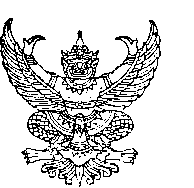 ส่วนราชการ งานวิจัย บริการวิชาการ ทำนุฯ คณะพยาบาลศาสตร์  โทร. 6017ที่ อว  0604.20/ ..................................			 วันที่  เรื่อง  ขออนุมัติทุนสนับสนุนปรับปรุงบทความทางวิชาการ (Manuscript edit) โดยผู้เชี่ยวชาญภาษา         ประจำปีงบประมาณ พ.ศ. 25671)  เรียน  คณบดีคณะพยาบาลศาสตร์ (ผ่านรองคณบดีฝ่ายวิจัย บริการวิชาการ ทำนุฯ)		ด้วยข้าพเจ้า.............................................................................................. มีความประสงค์จะส่งบทความทางวิชาการ เรื่อง (ภาษาอังกฤษ)..............................................................................เพื่อตีพิมพ์ในวารสารระดับนานาชาติ........................................................................ซึ่งเป็นวารสารระดับนานาชาติที่ปรากฏในฐานข้อมูล SCOPUS ซึ่งอยู่ในกลุ่ม Quartile ที่  ........ จึงขออนุมัติทุนสนับสนุนปรับปรุงบทความทางวิชาการ (Manuscript edit) โดยผู้เชี่ยวชาญภาษา ประจำปีงบประมาณ พ.ศ. 2567 จำนวนเงิน .............................บาท (......................................)		ข้าพเจ้าขอรับรองว่าบทความทางวิชาการดังกล่าว ไม่เป็นผลงานที่ปรากฏอยู่ในวิทยานิพนธ์หรือผลงานที่ถูกใช้เพื่อขอสำเร็จการศึกษาของผู้ขอรับเงินสนับสนุน และไม่เป็นวารสารที่จัดพิมพ์สืบเนื่องจากการประชุมวิชาการใด ๆ ทั้งนี้ ได้แนบหลักฐานเพื่อประกอบการพิจารณา จำนวน 1 ชุด ดังนี้(1) สำเนาบทความต้นฉบับ (Manuscript) (2) สำเนาใบแจ้งค่าใช้จ่ายในการแปล/ปรับปรุงภาษาอังกฤษ (Invoice) หรือสำเนาใบเสร็จรับเงินจึงเรียนมาเพื่อโปรดพิจารณา(ลงชื่อ).....................................................  ผู้ขอรับเงินสนับสนุน         				(................................................................)			   					ตำแหน่ง ..................................................................	      1) เรียน  คณบดี (ผ่านรองคณบดีฝ่ายวิจัยฯ)        ตรวจสอบเบื้องต้นแล้ว ผู้ขอรับทุนสนับสนุนปรับปรุงบทความทางวิชาการ (Manuscript edit) มีคุณสมบัติและหลักฐานตามประกาศฯ เห็นควร .......................................................       เสนอคณบดีเพื่อพิจารณาอนุมัติ                           (ลงชื่อ)................................................                               (นางสาววิไลลักษณ์  มารุตะพันธ์)                            ตำแหน่ง นักวิชาการเงินและบัญชีวันที่.................................................2) เรียน  คณบดี                   ตรวจสอบเบื้องต้นแล้ว ผู้ขอรับทุนสนับสนุนปรับปรุงบทความทางวิชาการ (Manuscript edit) มีคุณสมบัติและหลักฐานตามประกาศฯ เห็นควร .......................................................             เสนอคณบดีเพื่อพิจารณาอนุมัติ        (ลงชื่อ)........................................(นางสาวสุนันทา  ครองยุทธ) ตำแหน่ง รองคณบดีฝ่ายวิจัย บริการวิชาการ และทำนุบำรุงศิลปวัฒนธรรมวันที่................................................. 3) เรียน  คณบดี        เพื่อโปรดพิจารณา เห็นควรอนุมัติให้ทุนสนับสนุนปรับปรุงบทความทางวิชาการ (Manuscript edit) ตามประกาศฯ จำนวน ............................ บาท(ลงชื่อ)................................................... (ผู้ช่วยศาสตราจารย์ สมลักษณ์  เทพสุริยานนท์)ตำแหน่ง รองคณบดีฝ่ายบริหารวันที่.......................................................4)  อนุมัติทุนตามเสนอ       อนุมัติ       ไม่อนุมัติ(ลงชื่อ)........................................... .......... (ผู้ช่วยศาสตราจารย์สวงวน  ธานี)ตำแหน่ง   คณบดีคณะพยาบาลศาสตร์วันที่ ................................................